通報:好消息
本會為服務會員，已與山衛儀器公司達成舊機換新機(DXL800)優惠方案，於2023年12月之前可折50,000元，另申請報廢手續費約5,000元由山衛公司負責，有意願者請儘速向公會登記，機會難得請把握時機。各位理監事 會員大家好，山衛檢驗貴金屬科技公司，特舉辦貴金屬機舊機換新機活動，幫舊檢驗機找不到公司修理問題，額度20台到112年12月底，原本一台63萬元新北市金銀珠寶商業同業公會，理監事與會員前些日子跟山衛貴金屬檢驗科技公司，買同款機型都是63萬元，是（駱進錄）顧問跟山衛貴金屬檢驗科技公司提說，舊檢驗機不是山衛的可幫修理還是處理，才讓山衛檢驗貴金屬科技公司，有機會跟國外原廠爭取20台額度，請有要換或買的商家或工廠可向新北市銀樓公會登記，這次額度20台是58萬元加防輻射課=約575000元、以後就要63萬元，請把握機會盡快跟新北市銀樓公會登記申請。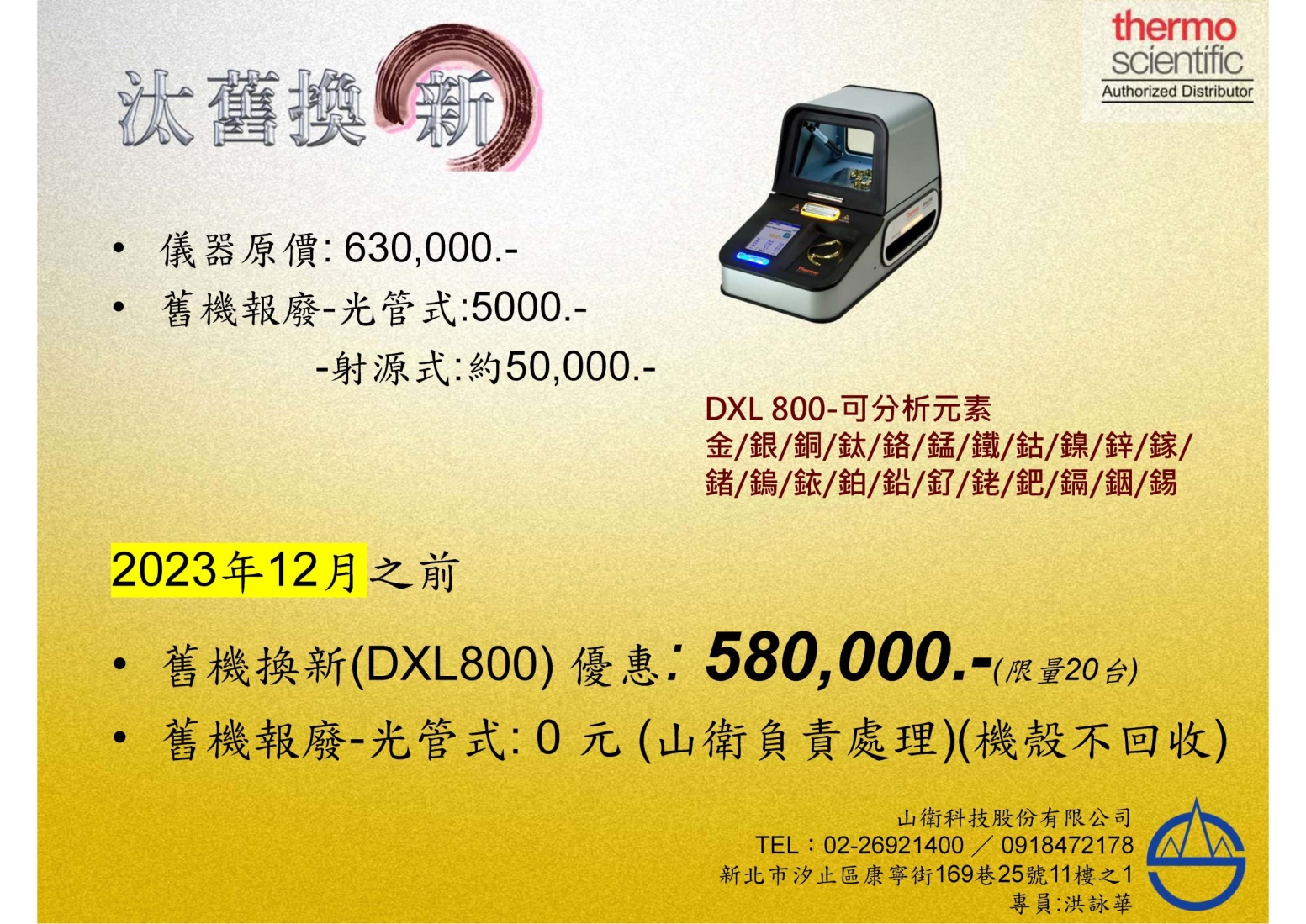 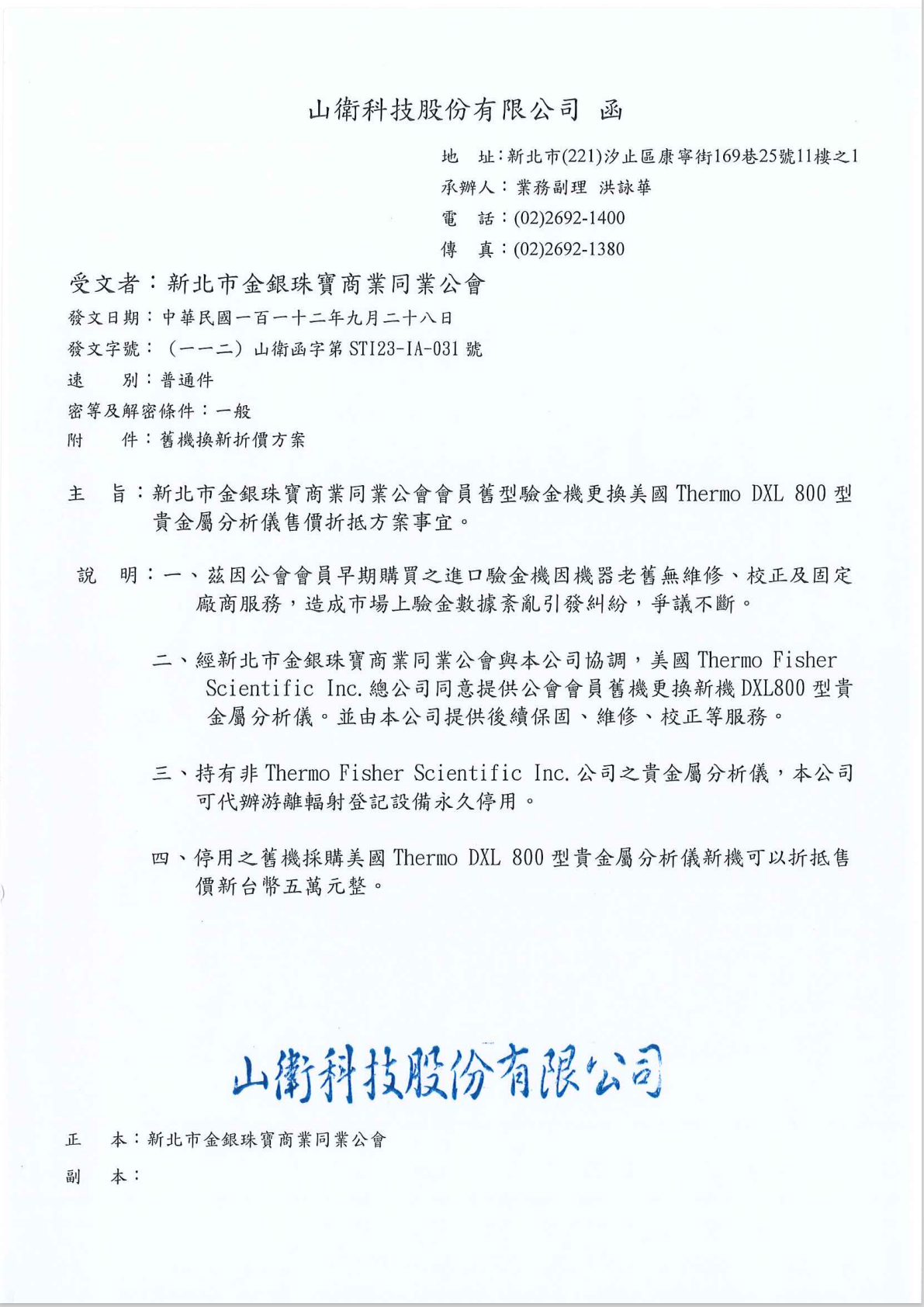 